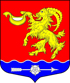 МЕСТНАЯ АДМИНИСТРАЦИЯ МУНИЦИПАЛЬНОГО ОБРАЗОВАНИЯ ГОРБУНКОВСКОЕ СЕЛЬСКОЕ ПОСЕЛЕНИЕ МУНИЦИПАЛЬНОГО ОБРАЗОВАНИЯ ЛОМОНОСОВСКОГО МУНИЦИПАЛЬНОГО РАЙОНА ЛЕНИНГРАДСКОЙ ОБЛАСТИПОСТАНОВЛЕНИЕот 06 декабря 2022 года                                                                                               № 478«Установка информационной вывески, согласование дизайн-проекта 
размещения вывески на территории муниципального образования Горбунковское сельское поселение(Сокращенное наименование: «Установка информационной вывески, согласование дизайн-проекта размещения вывески на территории МО Горбунковское сельское поселение)(далее – административный регламент)В соответствии с Федеральным законом от 06.10.2003 г. №131-ФЗ «Об общих принципах организации местного самоуправления в Российской Федерации», Федеральным законом от 27 июля 2010 года № 210-ФЗ «Об организации предоставления государственных и муниципальных услуг», руководствуясь Уставом муниципального образования Горбунковское сельское поселение:ПОСТАНОВЛЯЮ:1.   Утвердить административный регламент по предоставлению муниципальной услуги «Установка информационной вывески, согласование дизайн-проекта 
размещения вывески на территории муниципального образования Горбунковское сельское поселение, согласно приложению № 1.2. Настоящее постановление подлежит официальному опубликованию в средствах массовой информации и размещению в сети «Интернет» на официальном сайте www.gorbunki-lmr.ru, и вступает в силу после его официального опубликования (обнародования). 3. Контроль за исполнением настоящего постановления оставляю за собой.«Установка информационной вывески, согласование дизайн-проекта 
размещения вывески на территории муниципального образования Горбунковское сельское поселение(Сокращенное наименование: «Установка информационной вывески, согласование дизайн-проекта размещения вывески на территории МО Горбунковское сельское поселение)(далее – административный регламент)                                                         Общие положения1.1. Административный регламент предоставления муниципальной услуги «Установка информационной вывески, согласование дизайн-проекта размещения вывески» устанавливает порядок и стандарт предоставления муниципальной услуги.1.2. Заявителями, имеющими право на получение муниципальной услуги, являются: - индивидуальные предприниматели;- юридические лица.Представлять интересы заявителя имеют право: - лица, действующие в соответствии с учредительными документами от имени юридического лица без доверенности;- представители юридического лица, индивидуального в силу полномочий на основании доверенности. 1.3. Информация о местах нахождения органов местного самоуправления (далее – ОМСУ, Администрация), предоставляющих муниципальную услугу, организаций, участвующих в предоставлении услуги (далее – Организации) и не являющихся многофункциональными центрами предоставления государственных 
и муниципальных услуг, графиках работы, контактных телефонов и т.д. (далее – сведения информационного характера) размещаются:на стендах в местах предоставления муниципальной услуги и услуг, которые являются необходимыми и обязательными для предоставления муниципальной услуги; на сайте местной администрации МО Горбунковское сельское поселение;на сайте Государственного бюджетного учреждения Ленинградской области «Многофункциональный центр предоставления государственных и муниципальных услуг» (далее - ГБУ ЛО «МФЦ»): http://mfc47.ru/;на Портале государственных и муниципальных услуг (функций) Ленинградской области (далее - ПГУ ЛО) / на Едином портале государственных услуг (далее – ЕПГУ): www.gu.lenobl.ru/ www.gosuslugi.ru;в государственной информационной системе «Реестр государственных и муниципальных услуг (функций) Ленинградской области» (далее - Реестр).                        2. Стандарт предоставления муниципальной услуги2.1. Полное наименование муниципальной услуги: «Установка информационной вывески, согласование дизайн-проекта размещения вывески».Сокращенное наименование муниципальной услуги отсутствует. 2.2. Муниципальную услугу предоставляет: местная администрация МО  Горбунковское сельское поселение, посредством органа, ответственного за предоставление муниципальной услуги (структурное подразделение Администрации МО, иная организация).В предоставлении муниципальной услуги участвуют:- Управление Федеральной налоговой службы России по Ленинградской области;- Управление Федеральной службы государственной регистрации, кадастра и картографии;- Комитет по сохранению культурного наследия Ленинградской области.Заявление на получение муниципальной услуги с комплектом документов принимаются:1) при личной явке:в Администрации/Организации;в филиалах, отделах, удаленных рабочих местах ГБУ ЛО «МФЦ»;2) без личной явки:в электронной форме через личный кабинет заявителя на ПГУ ЛО/ЕПГУ.Заявитель имеет право записаться на прием для подачи заявления о предоставлении услуги следующими способами:1) посредством ПГУ ЛО/ЕПГУ – в Администрацию/Организацию, в МФЦ;2) по телефону – в Администрацию/Организацию, в МФЦ;3) посредством сайта Администрации/Организации – в Администрацию/Организацию;4) посредством сайта ГБУ ЛО «МФЦ» - в МФЦ.Для записи заявитель выбирает любую свободную для приема дату и время в пределах установленного в Администрации/Организации или МФЦ графика приема заявителей.2.2.1. В целях предоставления муниципальной услуги установление личности заявителя может осуществляться в ходе личного приема посредством предъявления паспорта гражданина Российской Федерации либо иного документа, удостоверяющего личность, в соответствии с законодательством Российской Федерации или посредством идентификации и аутентификации в Администрации/Организации, ГБУ ЛО «МФЦ» с использованием информационных технологий, предусмотренных частью 18 статьи 14.1 Федерального закона
от 27 июля 2006 года № 149-ФЗ «Об информации, информационных технологиях и о защите информации» (при технической реализации).2.2.2. При предоставлении муниципальной услуги в электронной форме идентификация и аутентификация могут осуществляться посредством:1) единой системы идентификации и аутентификации или иных государственных информационных систем, если такие государственные информационные системы в установленном Правительством Российской Федерации порядке обеспечивают взаимодействие с единой системой идентификации и аутентификации, при условии совпадения сведений о физическом лице в указанных информационных системах;2) единой системы идентификации и аутентификации и единой информационной системы персональных данных, обеспечивающей обработку, включая сбор и хранение, биометрических персональных данных, их проверку и передачу информации о степени их соответствия предоставленным биометрическим персональным данным физического лица.2.3. Результатом предоставления муниципальной услуги является:- Выдача заявителю уведомления о согласовании установки информационной вывески, дизайн-проекта размещения вывески по форме согласно приложению № 4 к настоящему регламенту; - Выдача заявителю мотивированного решения об отказе в предоставлении услуги по форме согласно приложению № 5 к настоящему регламенту. Результат предоставления муниципальной услуги предоставляется
(в соответствии со способом, указанным заявителем при подаче заявления и документов):1) при личной явке:в Администрацию/Организацию;в филиалах, отделах, удаленных рабочих местах ГБУ ЛО «МФЦ»;2) без личной явки:в электронной форме через личный кабинет заявителя на ПГУ ЛО/ЕПГУ.2.4. Срок предоставления муниципальной услуги составляет 10 рабочих дней 
с даты поступления (регистрации) заявления в Администрацию/ Организацию.2.5. Правовые основания для предоставления муниципальной услуги предусмотрены:1) Закон РФ от 7 февраля 1992 г. № 2300-I «О защите прав потребителей»;2) Федеральный закон от 25 июня 2022 года № 73-ФЗ «Об объектах культурного наследия (памятниках истории и культуры) народов Российской Федерации».2.6. Исчерпывающий перечень документов, необходимых в соответствии с законодательными или иными нормативными правовыми актами для предоставления муниципальной  услуги, подлежащих представлению заявителем:1) заявление о предоставлении услуги по форме в соответствии с приложением № 1 к настоящему административному регламенту;2) документ, удостоверяющий личность заявителя: документы, удостоверяющие личность гражданина Российской Федерации, в том числе военнослужащего, документы, удостоверяющие личность иностранного гражданина, лица без гражданства, включая вид на жительство и удостоверение беженца;3) документ, удостоверяющий право (полномочия) представителя юридического лица, если с заявлением обращается представитель заявителя:- доверенность, удостоверенная нотариально/главой местной администрации поселения и специально уполномоченным должностным лицом местного самоуправления поселения/главой местной администрации муниципального района и специально уполномоченным должностным лицом местного самоуправления муниципального района (в случае, если в поселении или расположенном на межселенной территории населенном пункте нет нотариуса), - доверенность, удостоверенная должностным лицом консульского учреждения Российской Федерации, уполномоченным на совершение этих действий; доверенность, удостоверенную в соответствии с пунктом 2 статьи 185.1 Гражданского кодекса Российской Федерации и являющуюся приравненной к нотариальной; - доверенность в простой письменной форме.4) дизайн-проект (паспорт) вывески, оформленный в соответствии с требованиями, указанными в приложении 3 к настоящему регламенту;5) документ, подтверждающий право собственности (пользования) на зарегистрированные товарный знак или знак обслуживания в случае их размещения на вывеске;6) правоустанавливающий документ на объект, на котором размещается информационная вывеска, в случае если право собственности не зарегистрировано в Едином государственном реестре недвижимости.2.7. Исчерпывающий перечень документов, необходимых в соответствии с законодательными или иными нормативными правовыми актами для предоставления муниципальной услуги, находящихся в распоряжении государственных органов и подлежащих представлению в рамках межведомственного информационного взаимодействия:Администрация/Организация в рамках межведомственного информационного взаимодействия для предоставления муниципальной услуги запрашивает следующие документы (сведения):1)	сведения из Единого государственного реестра юридических лиц, в случае подачи заявления юридическим лицом;2)	сведения из Единого государственного реестра индивидуальных предпринимателей, в случае подачи заявления индивидуальным предпринимателем;3)	выписка из Единого государственного реестра недвижимости, подтверждающая право собственности, право хозяйственного ведения, оперативного управления или аренды недвижимого имущества;4) согласие комитета по сохранению культурного наследия Ленинградской области (если место расположения вывески – объект культурного наследия).Заявитель вправе представить документы (сведения), указанные в пункте 2.7 настоящего регламента, по собственной инициативе.2.7.1. При предоставлении муниципальной услуги запрещается требовать от Заявителя:- представления документов и информации или осуществления действий, представление или осуществление которых не предусмотрено нормативными правовыми актами, регулирующими отношения, возникающие в связи
с предоставлением муниципальной услуги;- представления документов и информации, которые в соответствии с нормативными правовыми актами Российской Федерации, нормативными правовыми актами субъектов Российской Федерации и муниципальными правовыми актами находятся в распоряжении государственных органов, иных государственных органов, органов местного самоуправления и(или) подведомственных государственным органам и органам местного самоуправления организаций, участвующих в предоставлении муниципальных услуг, за исключением документов, указанных в части 6 статьи 7 Федерального закона от 27.07.2010 № 210-ФЗ
«Об организации предоставления государственных и муниципальных услуг»
(далее – Федеральный закон от 27.07.2010 № 210-ФЗ);  - осуществления действий, в том числе согласований, необходимых для получения муниципальных услуг и связанных с обращением в иные государственные органы, органы местного самоуправления, организации, за исключением получения услуг и получения документов и информации, представляемых в результате предоставления таких услуг, включенных в перечни, указанные в части 1 статьи 9 Федерального закона от 27.07.2010 № 210-ФЗ;- представления документов и информации, отсутствие и(или) недостоверность которых не указывались при первоначальном отказе в приеме документов, необходимых для предоставления муниципальной услуги, либо в предоставлении муниципальной услуги, за исключением случаев, предусмотренных пунктом 4 части 1 статьи 7 Федерального закона от 27.07.2010 № 210-ФЗ;- представления на бумажном носителе документов и информации, электронные образы которых ранее были заверены в соответствии с пунктом 7.2 части 1 статьи 16 Федерального закона от 27.07.2010 № 210-ФЗ, за исключением случаев, если нанесение отметок на такие документы либо их изъятие является необходимым условием предоставления муниципальной услуги, и иных случаев, установленных федеральными законами.2.7.2. При наступлении событий, являющихся основанием для предоставления муниципальной услуги, ОМСУ/Организация, предоставляющая муниципальную услугу, вправе:1) проводить мероприятия, направленные на подготовку результатов предоставления муниципальных услуг, в том числе направлять межведомственные запросы, получать на них ответы, после чего уведомлять заявителя о возможности подать запрос о предоставлении соответствующей услуги для немедленного получения результата предоставления такой услуги;2) при условии наличия запроса заявителя о предоставлении муниципальной услуги, в отношении которых у заявителя могут появиться основания для их предоставления ему в будущем, проводить мероприятия, направленные на формирование результата предоставления соответствующей услуги, в том числе направлять межведомственные запросы, получать на них ответы, формировать результат предоставления соответствующей услуги, а также предоставлять его заявителю с использованием ЕПГУ/ПГУ ЛО и уведомлять заявителя о проведенных мероприятиях.2.8. Основания для приостановления предоставления муниципальной услуги: не предусмотрены.2.9. Исчерпывающий перечень оснований для отказа в приеме документов, необходимых для предоставления муниципальной услуги:Представление неполного комплекта документов, необходимых в соответствии с законодательными или иными нормативными правовыми актами для оказания услуги, подлежащих представлению заявителем.Представленные заявителем документы не отвечают требованиям, установленным административным регламентом:2.1) представленные заявителем документы содержат подчистки и исправления текста, не заверенные в порядке, установленном законодательством Российской Федерации;2.2) документы содержат повреждения, наличие которых не позволяет в полном объеме использовать информацию и сведения, содержащиеся в документах для предоставления услуги;2.3) представленные документы или сведения утратили силу на момент
обращения за услугой;2.4) подача запроса о предоставлении услуги и документов, необходимых для
предоставления услуги, в электронной форме с нарушением установленных
требований;2.5) неполное заполнение полей в форме заявления, в том числе в интерактивной форме заявления на ЕПГУ/ПГУ ЛО.Заявление о предоставлении услуги подано в ОМСУ или Организацию, в полномочия которых не входит предоставление услуги.Отсутствие права на предоставление государственной услуги:4.1) Заявление подано лицом, не уполномоченным на осуществление таких действий.2.10. Исчерпывающий перечень оснований для отказа в предоставлении муниципальной услуги:Представленные заявителем документы не отвечают требованиям, установленным административным регламентом:- несоответствие дизайн-проекта вывески требованиям к архитектурному облику территории, требованиям к вывескам, указанным в соответствующих правовых актах, в том числе в правилах благоустройства;- документы (сведения), представленные заявителем, противоречат
документам (сведениям), полученным в рамках межведомственного
взаимодействия.Отсутствие права на предоставление муниципальной услуги:- нарушение требований статей 33, 41 - 44, 47.3 Федерального закона                   от 25.06.2002 № 73-ФЗ «Об объектах культурного наследия (памятниках истории                    и культуры) народов Российской Федерации» (далее – Федеральный закон №73-ФЗ) в случаях, если здание является объектом культурного наследия, включенным                      в единый государственный реестр объектов культурного наследия (памятников истории и культуры) народов Российской Федерации, или выявленным объектом культурного наследия;- отсутствие у заявителя прав на товарный знак, указанный в дизайн-проекте размещения вывески.2.11. Порядок, размер и основания  взимаемой платы за  предоставление муниципальной услуги: Предоставление муниципальной услуги осуществляется бесплатно.2.12. Максимальный срок ожидания в очереди при подаче запроса о предоставлении муниципальной услуги и при получении результата предоставления муниципальной услуги составляет не более 15 минут.2.13. Срок регистрации запроса заявителя о предоставлении муниципальной услуги составляет в Администрации/Организации:при личном обращении – 1 рабочий день;при направлении запроса на бумажном носителе из МФЦ в ОМСУ/Организацию – в день поступления запроса в ОМСУ/Организацию;при направлении запроса в форме электронного документа посредством ЕПГУ или ПГУ ЛО – в день поступления запроса на ЕПГУ или ПГУ ЛО, или на следующий рабочий день (в случае направления документов в нерабочее время, в выходные, праздничные дни).2.14. Требования к помещениям, в которых предоставляется муниципальная услуга, к залу ожидания, местам для заполнения запросов о предоставлении муниципальной услуги, информационным стендам с образцами их заполнения и перечнем документов, необходимых для предоставления муниципальной услуги.2.14.1. Предоставление муниципальной услуги осуществляется в специально выделенных для этих целей помещениях ОМСУ/Организации или в МФЦ.2.14.2. Наличие на территории, прилегающей к зданию, не менее 10 процентов мест (но не менее одного места) для парковки специальных автотранспортных средств инвалидов, которые не должны занимать иные транспортные средства. Инвалиды пользуются местами для парковки специальных транспортных средств бесплатно. На территории, прилегающей к зданию, в которых размещены МФЦ, располагается бесплатная парковка для автомобильного транспорта посетителей, в том числе предусматривающая места для специальных автотранспортных средств инвалидов.2.14.3. Помещения размещаются преимущественно на нижних, предпочтительнее на первых этажах здания, с предоставлением доступа в помещение инвалидам.2.14.4. Здание (помещение) оборудуется информационной табличкой (вывеской), содержащей полное наименование ОМСУ, а также информацию о режиме его работы.2.14.5. Вход в здание (помещение) и выход из него оборудуются лестницами с поручнями и пандусами для передвижения детских и инвалидных колясок.2.14.6. В помещении организуется бесплатный туалет для посетителей, в том числе туалет, предназначенный для инвалидов.2.14.7. При необходимости работником МФЦ, ОМСУ/Организации инвалиду оказывается помощь в преодолении барьеров, мешающих получению ими услуг наравне с другими лицами.2.14.8. Вход в помещение и места ожидания оборудуются кнопками, а также содержат информацию о контактных номерах телефонов вызова работника для сопровождения инвалида.2.15.9. Дублирование необходимой для инвалидов звуковой и зрительной информации, а также надписей, знаков и иной текстовой и графической информации знаками, выполненными рельефно-точечным шрифтом Брайля, допуск сурдопереводчика и тифлосурдопереводчика.2.14.10. Оборудование мест повышенного удобства с дополнительным местом для собаки-проводника и устройств для передвижения инвалида (костылей, ходунков).2.14.11. Характеристики помещений приема и выдачи документов в части объемно-планировочных и конструктивных решений, освещения, пожарной безопасности, инженерного оборудования должны соответствовать требованиям нормативных документов, действующих на территории Российской Федерации.      2.14.12. Помещения приема и выдачи документов должны предусматривать места для ожидания, информирования и приема заявителей. 2.14.13. Места ожидания и места для информирования оборудуются стульями (кресельными секциями, скамьями) и столами (стойками) для оформления документов с размещением на них бланков документов, необходимых для получения муниципальной услуги, канцелярскими принадлежностями, а также информационными стендами, содержащими актуальную и исчерпывающую информацию, необходимую для получения муниципальной услуги, и информацию о часах приема заявлений.2.14.14. Места для проведения личного приема заявителей оборудуются столами, стульями, обеспечиваются канцелярскими принадлежностями для написания письменных обращений.2.15. Показатели доступности и качества муниципальной услуги.2.15.1. Показатели доступности муниципальной услуги (общие, применимые в отношении всех заявителей):1) транспортная доступность к месту предоставления муниципальной услуги;2) наличие указателей, обеспечивающих беспрепятственный доступ к помещениям, в которых предоставляется услуга;3) возможность получения полной и достоверной информации о муниципальной услуге в ОМСУ, МФЦ, по телефону, на официальном сайте органа, предоставляющего услугу, посредством ЕПГУ, либо ПГУ ЛО;4) предоставление муниципальной услуги любым доступным способом, предусмотренным действующим законодательством;5) обеспечение для заявителя возможности получения информации о ходе и результате предоставления муниципальной услуги с использованием ЕПГУ и (или) ПГУ ЛО.2.15.2. Показатели доступности муниципальной услуги (специальные, применимые в отношении инвалидов):1) наличие инфраструктуры, указанной в пункте 2.14;2) исполнение требований доступности услуг для инвалидов;3) обеспечение беспрепятственного доступа инвалидов к помещениям, в которых предоставляется муниципальная услуга;2.15.3. Показатели качества муниципальной услуги:1) соблюдение срока предоставления муниципальной услуги;2) соблюдение времени ожидания в очереди при подаче запроса и получении результата; 3) осуществление не более одного обращения заявителя к должностным лицам ОМСУ/Организации или работникам МФЦ при подаче документов на получение муниципальной услуги и не более одного обращения при получении результата в ОМСУ/Организации или в МФЦ;4) отсутствие жалоб на действия или бездействия должностных лиц ОМСУ/Организации, поданных в установленном порядке.5) После получения результата услуги, предоставление которой осуществлялось в электронной форме через ЕПГУ или ПГУ ЛО, либо посредством МФЦ, заявителю обеспечивается возможность оценки качества оказания услуги.2.16. Получение услуг, которые являются необходимыми и обязательными для предоставления муниципальной услуги, не требуется.2.17. Иные требования, в том числе учитывающие особенности предоставления муниципальной услуги в МФЦ и особенности предоставления муниципальной услуги в электронной форме.2.17.1. Предоставление услуги по экстерриториальному принципу не предусмотрено.2.17.2. Предоставление муниципальной услуги в электронной форме осуществляется при технической реализации услуги посредством ПГУ ЛО и/или ЕПГУ.3. Состав, последовательность и сроки выполнения административных процедур, требования к порядку их выполнения, в том числе особенности выполнения административных процедур в электронной форме.3.1. Состав, последовательность и сроки выполнения административных процедур, требования к порядку их выполнения3.1.1. Предоставление муниципальной услуги включает в себя следующие административные процедуры:1) прием документов и регистрация заявления о предоставлении муниципальной услуги – 1 рабочий день;2) рассмотрение заявления и документов о предоставлении муниципальной услуги – не более 5 рабочих дней.3) принятие решения – 3 рабочих дней;4) направление результата предоставления муниципальной услуги – 1 рабочий день.3.1.2. Прием и регистрация заявления о предоставлении муниципальной услуги.3.1.2.1. Основание для начала административной процедуры: поступление в Администрацию/Организацию заявления и документов, установленных п. 2.6 административного регламента.3.1.2.2. Содержание административного действия, продолжительность и(или) максимальный срок его выполнения: работник Администрации/Организации, ответственный за обработку входящих документов, принимает представленные (направленные) заявителем заявление и документы и регистрирует их в соответствии с правилами делопроизводства или отказывает в приеме документов – 1 рабочий день.3.1.2.3. Лицо, ответственное за выполнение административной процедуры: работник Администрации/Организации, ответственный за обработку входящих документов.3.1.2.4. Критерии принятия решения: наличие/отсутствие оснований для отказа в приеме документов, перечисленных в пункте 2.9 административного регламента.3.1.2.5. Результат выполнения административной процедуры: регистрация заявления и документов о предоставлении муниципальной услуги или отказ в приеме документов (по форме согласно приложению 6).Максимальный срок выполнения действий – 1 рабочий день.3.1.3. Рассмотрение заявления и документов о предоставлении муниципальной услуги.3.1.3.1. Основание для начала административной процедуры: регистрация заявления.3.1.3.2. Лицо, ответственное за выполнение административной процедуры: специалист Администрации/Организации, ответственный за формирование проекта решения.3.1.3.3. Содержание административного действия, продолжительность и максимальный срок его выполнения:проверка документов на комплектность, проверка сведений, содержащихся в представленных заявлении и документах, в целях оценки их соответствия требованиям и условиям на получение муниципальной услуги;формирование, направление межведомственного запроса (межведомственных запросов) (в случае непредставления заявителем документов, предусмотренных пунктом 2.7 настоящего административного регламента) посредством системы межведомственного информационного взаимодействия (в том числе в электронной форме), получение и рассмотрение ответов на межведомственные запросы в течение 5 рабочих дней с даты окончания первой административной процедуры.формирование проекта решения по итогам рассмотрения заявления и документовМаксимальный срок выполнения административной процедуры – не более 5 рабочих дней.3.1.3.3. Лицо, ответственное за выполнение административной процедуры: специалист Администрации/Организации, ответственный за формирование проекта решения.3.1.3.4. Критерии принятия решения: наличие/отсутствие оснований для отказа в предоставлении муниципальной услуги, перечисленных в пункте 2.10 административного регламента.3.1.3.5. Результат выполнения административной процедуры:подготовка проекта решения о согласовании установки информационной вывески и дизайн-проекта размещения вывескиподготовка проекта решения об отказе в согласовании установки информационной вывески и дизайн-проекта размещения вывески3.1.4. Принятие решения о предоставлении муниципальной услуги или об отказе в предоставлении муниципальной услуги.3.1.4.1. Основание для начала административной процедуры: представление проекта решения, заявления и документов должностному лицу Администрации/Организации, ответственному за принятие и подписание соответствующего решения.3.1.4.2. Содержание административного действия (административных действий), продолжительность и (или) максимальный срок его (их) выполнения: рассмотрение проекта решения, а также заявления и документов о предоставлении муниципальной услуги в течение не более 3 дней с даты окончания второй административной процедуры.3.1.4.3. Лицо, ответственное за выполнение административной процедуры: должностное лицо Администрации, ответственное за принятие и подписание соответствующего решения. 3.1.4.4. Критерии принятия решения: наличие/отсутствие оснований для отказа в предоставлении муниципальной услуги, перечисленных в пункте 2.10 административного регламента.3.1.4.5. Результат выполнения административной процедуры: подписание и регистрация решения о согласовании установки информационной вывески и дизайн-проекта размещения вывески либо подписание решения об отказе в согласовании установки информационной вывески и дизайн-проекта размещения вывески.3.1.5. Выдача результата.3.1.5.1. Основание для начала административной процедуры: подписанное решение, являющееся результатом предоставления муниципальной услуги.3.1.5.2. Содержание административного действия, продолжительность и(или) максимальный срок его выполнения: регистрация и направление заявителю результата предоставления муниципальной услуги способом, указанным в заявлении в течение 1 рабочего дня.3.1.5.3. Лицо, ответственное за выполнение административной процедуры: работник Администрации/Организации, ответственный за делопроизводство.3.1.5.4. Результат выполнения административной процедуры: направление заявителю результата предоставления муниципальной услуги способом, указанным в заявлении.3.2. Особенности выполнения административных процедур в электронной форме.3.2.1. Предоставление муниципальной услуги на ЕПГУ и ПГУ ЛО осуществляется в соответствии с Федеральным законом № 210-ФЗ, Федеральным законом от 27.07.2006 № 149-ФЗ «Об информации, информационных технологиях и о защите информации», постановлением Правительства Российской Федерации от 25.06.2012 № 634 «О видах электронной подписи, использование которых допускается при обращении за получением государственных и муниципальных услуг».3.2.2. Для получения муниципальной услуги через ЕПГУ или через ПГУ ЛО заявителю необходимо предварительно пройти процесс регистрации в Единой системе идентификации и аутентификации (далее – ЕСИА).3.2.3. Муниципальная услуга может быть получена через ПГУ ЛО либо через ЕПГУ следующими способами:без личной явки на прием в Администрацию/Организацию.3.2.4. Для подачи заявления через ЕПГУ или через ПГУ ЛО заявитель должен выполнить следующие действия:пройти идентификацию и аутентификацию в ЕСИА;в личном кабинете на ЕПГУ или на ПГУ ЛО заполнить в электронной форме заявление на оказание муниципальной услуги;- приложить к заявлению электронные документы и направить пакет электронных документов в Администрацию/Организацию посредством функционала ЕПГУ или ПГУ ЛО.3.2.5. В результате направления пакета электронных документов посредством ПГУ ЛО либо через ЕПГУ, АИС «Межвед ЛО» производится автоматическая регистрация поступившего пакета электронных документов и присвоение пакету уникального номера дела. Номер дела доступен заявителю в личном кабинете
ПГУ ЛО и (или) ЕПГУ.3.2.6. При предоставлении муниципальной услуги через ПГУ ЛО либо через ЕПГУ, должностное лицо Администрации/Организации выполняет следующие действия:- формирует проект решения на основании документов, поступивших через ПГУ ЛО либо через ЕПГУ, а также документов (сведений), поступивших посредством межведомственного взаимодействия, и передает должностному лицу, наделенному функциями по принятию решения;- после рассмотрения документов и принятия решения о предоставлении муниципальной услуги (отказе в предоставлении муниципальной услуги) заполняет предусмотренные в АИС «Межвед ЛО» формы о принятом решении и переводит дело в архив АИС «Межвед ЛО»;- уведомляет заявителя о принятом решении с помощью указанных в заявлении средств связи, затем направляет документ способом, указанным в заявлении: в МФЦ, либо направляет электронный документ, подписанный усиленной квалифицированной электронной подписью должностного лица, принявшего решение, в личный кабинет ПГУ ЛО или ЕПГУ.3.2.7. В случае поступления всех документов, указанных в пункте 2.6 настоящего административного регламента, в форме электронных документов (электронных образов документов), днем обращения за предоставлением муниципальной услуги считается дата регистрации приема документов на ПГУ ЛО или ЕПГУ.Информирование заявителя о ходе и результате предоставления муниципальной услуги осуществляется в электронной форме через личный кабинет заявителя, расположенный на ПГУ ЛО либо на ЕПГУ.3.2.8. Администрация при поступлении документов от заявителя посредством ПГУ ЛО или ЕПГУ по требованию заявителя направляет результат предоставления услуги в форме электронного документа, подписанного усиленной квалифицированной электронной подписью должностного лица, принявшего решение (в этом случае заявитель при подаче заявления на предоставление услуги отмечает в соответствующем поле такую необходимость).Выдача (направление) электронных документов, являющихся результатом предоставления муниципальной услуги, заявителю осуществляется в день регистрации результата предоставления муниципальной услуги Администрацией.3.3. Порядок исправления допущенных опечаток и ошибок в выданных в результате предоставления муниципальной услуги документах.3.3.1. В случае если в выданных в результате предоставления муниципальной услуги документах допущены опечатки и ошибки, то заявитель вправе представить в ОМСУ/Организацию/МФЦ непосредственно, посредством ЕПГУ/ПГУ ЛО подписанное заявителем, заверенное печатью заявителя (при наличии) или оформленное в форме электронного документа и подписанное усиленной квалифицированной электронной подписью заявление в произвольной форме о необходимости исправления допущенных опечаток и(или) ошибок с изложением сути допущенных опечаток и(или) ошибок и приложением копии документа, содержащего опечатки и(или) ошибки.3.3.2. В течение 5 (пяти) рабочих дней со дня регистрации заявления об исправлении опечаток и(или) ошибок в выданных в результате предоставления государственной услуги документах ответственный специалист ОМСУ/Организации устанавливает наличие опечатки (ошибки) и оформляет результат предоставления муниципальной услуги (документ) с исправленными опечатками (ошибками) или направляет заявителю уведомление с обоснованным отказом в оформлении документа с исправленными опечатками (ошибками). Результат предоставления муниципальной услуги (документ) ОМСУ/Организации направляет способом, указанным в заявлении о необходимости исправления допущенных опечаток и(или) ошибок.4. Формы контроля за исполнением административного регламента4.1. Порядок осуществления текущего контроля за соблюдением и исполнением ответственными должностными лицами положений Административного регламента и иных нормативных правовых актов, устанавливающих требования к предоставлению муниципальной услуги, а также принятием решений ответственными лицами.Текущий контроль осуществляется ответственными специалистами ОМСУ/Организации по каждой процедуре в соответствии с установленными настоящим административным регламентом содержанием действий и сроками их осуществления, а также путем проведения руководителем (заместителем руководителя, начальником отдела) ОМСУ проверок исполнения положений настоящего административного регламента, иных нормативных правовых актов.4.2. Порядок и периодичность осуществления плановых и внеплановых проверок полноты и качества предоставления муниципальной услуги.В целях осуществления контроля за полнотой и качеством предоставления муниципальной услуги проводятся плановые и внеплановые проверки. Плановые проверки предоставления муниципальной услуги проводятся не чаще одного раза в три года в соответствии с планом проведения проверок, утвержденным руководителем ОМСУ.При проверке могут рассматриваться все вопросы, связанные с предоставлением муниципальной услуги (комплексные проверки), или отдельный вопрос, связанный с предоставлением муниципальной услуги (тематические проверки). Внеплановые проверки предоставления муниципальной услуги проводятся по обращениям физических, юридических лиц и индивидуальных предпринимателей, обращениям органов государственной власти, органов местного самоуправления, их должностных лиц, а также в целях проверки устранения нарушений, выявленных в ходе проведенной внеплановой проверки. Указанные обращения подлежат регистрации в день их поступления в системе электронного документооборота и делопроизводства ОМСУ/Организации. О проведении проверки издается правовой акт ОМСУ/Организации о проведении проверки исполнения административного регламента по предоставлению муниципальной услуги.По результатам проведения проверки составляется акт, в котором должны быть указаны документально подтвержденные факты нарушений, выявленные в ходе проверки, или отсутствие таковых, а также выводы, содержащие оценку полноты и качества предоставления муниципальной услуги и предложения по устранению выявленных при проверке нарушений. При проведении внеплановой проверки в акте отражаются результаты проверки фактов, изложенных в обращении, а также выводы и предложения по устранению выявленных при проверке нарушений.По результатам рассмотрения обращений дается письменный ответ.4.3. Ответственность должностных лиц за решения и действия (бездействие), принимаемые (осуществляемые) в ходе предоставления муниципальной  услуги.Должностные лица, уполномоченные на выполнение административных действий, предусмотренных настоящим Административным регламентом, несут персональную ответственность за соблюдением требований действующих нормативных правовых актов, в том числе за соблюдением сроков выполнения административных действий, полноту их совершения, соблюдение принципов поведения с заявителями, сохранность документов.Руководитель ОМСУ несет персональную ответственность за обеспечение предоставления муниципальной услуги.Работники ОМСУ/Организации при предоставлении муниципальной услуги несут персональную ответственность:- за неисполнение или ненадлежащее исполнение административных процедур при предоставлении муниципальной услуги;- за действия (бездействие), влекущие нарушение прав и законных интересов физических или юридических лиц, индивидуальных предпринимателей.Должностные лица, виновные в неисполнении или ненадлежащем исполнении требований настоящего Административного регламента, привлекаются к ответственности в порядке, установленном действующим законодательством РФ.5. Досудебный (внесудебный) порядок обжалования решений и действий (бездействия) органа, предоставляющего муниципальную услугу,а также должностных лиц органа, предоставляющего муниципальную услугу, либо муниципальных служащих, многофункционального центра предоставления государственных и муниципальных услуг, работника многофункционального центра предоставления государственных и муниципальных услуг5.1. Заявители либо их представители имеют право на досудебное (внесудебное) обжалование решений и действий (бездействия), принятых (осуществляемых) в ходе предоставления муниципальной услуги.5.2. Предметом досудебного (внесудебного) обжалования заявителем решений и действий (бездействия) органа, предоставляющего муниципальную услугу, должностного лица органа, предоставляющего муниципальную услугу, либо муниципального служащего, многофункционального центра, работника многофункционального центра в том числе являются:1) нарушение срока регистрации запроса заявителя о предоставлении муниципальной услуги, запроса, указанного в статье 15.1 Федерального закона от 27.07.2010 № 210-ФЗ;2) нарушение срока предоставления муниципальной услуги. В указанном случае досудебное (внесудебное) обжалование заявителем решений и действий (бездействия) многофункционального центра, работника многофункционального центра возможно в случае, если на многофункциональный центр, решения и действия (бездействие) которого обжалуются, возложена функция по предоставлению соответствующих муниципальных услуг в полном объеме в порядке, определенном частью 1.3 статьи 16 Федерального закона от 27.07.2010 № 210-ФЗ;3) требование у заявителя документов или информации либо осуществления действий, представление или осуществление которых не предусмотрено нормативными правовыми актами Российской Федерации, нормативными правовыми актами Ленинградской области, муниципальными правовыми актами для предоставления муниципальной услуги;4) отказ в приеме документов, представление которых предусмотрено нормативными правовыми актами Российской Федерации, нормативными правовыми актами Ленинградской области, муниципальными правовыми актами для предоставления муниципальной услуги, у заявителя;5) отказ в предоставлении муниципальной услуги, если основания отказа не предусмотрены федеральными законами и принятыми в соответствии с ними иными нормативными правовыми актами Российской Федерации, законами и иными нормативными правовыми актами Ленинградской области, муниципальными правовыми актами. В указанном случае досудебное (внесудебное) обжалование заявителем решений и действий (бездействия) многофункционального центра, работника многофункционального центра возможно в случае, если на многофункционального центра, решения и действия (бездействие) которого обжалуются, возложена функция по предоставлению соответствующих муниципальных услуг в полном объеме в порядке, определенном частью 1.3 статьи 16 Федерального закона от 27.07.2010 № 210-ФЗ;6) затребование с заявителя при предоставлении муниципальной услуги платы, не предусмотренной нормативными правовыми актами Российской Федерации, нормативными правовыми актами Ленинградской области, муниципальными правовыми актами;7) отказ органа, предоставляющего муниципальную услугу, должностного лица органа, предоставляющего муниципальную услугу, многофункционального центра, работника многофункционального центра в исправлении допущенных ими опечаток и ошибок в выданных в результате предоставления муниципальной услуги документах либо нарушение установленного срока таких исправлений. В указанном случае досудебное (внесудебное) обжалование заявителем решений и действий (бездействия) многофункционального центра, работника многофункционального центра возможно в случае, если на многофункционального центра, решения и действия (бездействие) которого обжалуются, возложена функция по предоставлению соответствующих муниципальных услуг в полном объеме 
в порядке, определенном частью 1.3 статьи 16 Федерального закона от 27.07.2010 № 210-ФЗ;8) нарушение срока или порядка выдачи документов по результатам предоставления муниципальной услуги;9) приостановление предоставления муниципальной услуги, если основания приостановления не предусмотрены федеральными законами и принятыми 
в соответствии с ними иными нормативными правовыми актами Российской Федерации, законами и принятыми в соответствии с ними иными нормативными правовыми актами Ленинградской области, муниципальными правовыми актами. 
В указанном случае досудебное (внесудебное) обжалование заявителем решений и действий (бездействия) многофункционального центра, работника многофункционального центра возможно в случае, если на многофункционального центра, решения и действия (бездействие) которого обжалуются, возложена функция по предоставлению соответствующих муниципальных услуг в полном объеме в порядке, определенном частью 1.3 статьи 16 Федерального закона 
от 27.07.2010 № 210-ФЗ.10) требование у заявителя при предоставлении муниципальной услуги документов или информации, отсутствие и (или) недостоверность которых не указывались при первоначальном отказе в приеме документов, необходимых для предоставления муниципальной услуги, либо в предоставлении муниципальной, за исключением случаев, предусмотренных пунктом 4 части 1 статьи 7 Федерального закона от 27.07.2010 № 210-ФЗ. В указанном случае досудебное (внесудебное) обжалование заявителем решений и действий (бездействия) многофункционального центра, работника многофункционального центра возможно в случае, если на многофункциональный центр, решения и действия (бездействие) которого обжалуются, возложена функция по предоставлению соответствующих муниципальных услуг в полном объеме в порядке, определенном частью 1.3 статьи 16 Федерального закона от 27.07.2010 № 210-ФЗ.5.3. Жалоба подается в письменной форме на бумажном носителе по форме 
в соответствии с Приложением № 2 к настоящему административному регламенту, 
в электронной форме в орган, предоставляющий муниципальную услугу, ГБУ ЛО «МФЦ» либо в Комитет экономического развития и инвестиционной деятельности Ленинградской области, являющийся учредителем ГБУ ЛО «МФЦ» (далее – учредитель ГБУ ЛО «МФЦ»). Жалобы на решения и действия (бездействие) руководителя органа, предоставляющего муниципальную услугу, подаются в вышестоящий орган (при его наличии) либо в случае его отсутствия рассматриваются непосредственно руководителем органа, предоставляющего муниципальную услугу. Жалобы на решения и действия (бездействие) работника ГБУ ЛО «МФЦ» подаются руководителю этого многофункционального центра. Жалобы на решения и действия (бездействие) ГБУ ЛО «МФЦ» подаются учредителю ГБУ ЛО «МФЦ». Жалоба на решения и действия (бездействие) органа, предоставляющего муниципальную услугу, должностного лица органа, предоставляющего муниципальную услугу, муниципального служащего, руководителя органа, предоставляющего муниципальную услугу, может быть направлена по почте, через многофункциональный центр, с использованием информационно-телекоммуникационной сети «Интернет», официального сайта органа, предоставляющего муниципальную услугу, ЕПГУ либо ПГУ ЛО, а также может быть принята при личном приеме заявителя. Жалоба на решения и действия (бездействие) многофункционального центра, работника многофункционального центра может быть направлена по почте, с использованием информационно-телекоммуникационной сети «Интернет», официального сайта многофункционального центра, ЕПГУ либо ПГУ ЛО, а также может быть принята при личном приеме заявителя. 5.4. Основанием для начала процедуры досудебного (внесудебного) обжалования является подача заявителем жалобы, соответствующей требованиям части 5 статьи 11.2 Федерального закона от 27.07.2010 № 210-ФЗ.В письменной жалобе в обязательном порядке указываются:- наименование органа, предоставляющего муниципальную услугу, должностного лица органа, предоставляющего муниципальную услугу, либо муниципального служащего, филиала, отдела, удаленного рабочего места ГБУ ЛО »МФЦ», его руководителя и (или) работника, решения и действия (бездействие) которых обжалуются;- фамилия, имя, отчество (последнее – при наличии), сведения о месте жительства заявителя – физического лица либо наименование, сведения о месте нахождения заявителя – юридического лица, а также номер (номера) контактного телефона, адрес (адреса) электронной почты (при наличии) и почтовый адрес, по которым должен быть направлен ответ заявителю;- сведения об обжалуемых решениях и действиях (бездействии) органа, предоставляющего муниципальную услугу, должностного лица органа, предоставляющего муниципальную услугу, либо муниципального служащего, филиала, отдела, удаленного рабочего места ГБУ ЛО «МФЦ», его работника;- доводы, на основании которых заявитель не согласен с решением и действием (бездействием) органа, предоставляющего муниципальную услугу, должностного лица органа, предоставляющего муниципальную услугу, либо муниципального служащего, филиала, отдела, удаленного рабочего места ГБУ ЛО «МФЦ», его работника. Заявителем могут быть представлены документы (при наличии), подтверждающие доводы заявителя, либо их копии.5.5. Заявитель имеет право на получение информации и документов, необходимых для составления и обоснования жалобы, в случаях, установленных статьей 11.1 Федерального закона от 27.07.2010 № 210-ФЗ, при условии, что это не затрагивает права, свободы и законные интересы других лиц, и если указанные информация и документы не содержат сведений, составляющих государственную или иную охраняемую тайну.5.6. Жалоба, поступившая в орган, предоставляющий муниципальную услугу, ГБУ ЛО «МФЦ», учредителю ГБУ ЛО «МФЦ», либо вышестоящий орган (при его наличии), подлежит рассмотрению в течение пятнадцати рабочих дней со дня ее регистрации, а в случае обжалования отказа органа, предоставляющего муниципальную услугу, ГБУ ЛО «МФЦ», в приеме документов у заявителя либо в исправлении допущенных опечаток и ошибок или в случае обжалования нарушения установленного срока таких исправлений – в течение пяти рабочих дней со дня ее регистрации.5.7. По результатам рассмотрения жалобы принимается одно из следующих решений:1) жалоба удовлетворяется, в том числе в форме отмены принятого решения, исправления допущенных опечаток и ошибок в выданных в результате предоставления муниципальной услуги документах, возврата заявителю денежных средств, взимание которых не предусмотрено нормативными правовыми актами Российской Федерации, нормативными правовыми актами субъектов Российской Федерации, муниципальными правовыми актами;2) в удовлетворении жалобы отказывается.Не позднее дня, следующего за днем принятия решения по результатам рассмотрения жалобы, заявителю в письменной форме и по желанию заявителя в электронной форме направляется мотивированный ответ о результатах рассмотрения жалобы:- в случае признания жалобы подлежащей удовлетворению в ответе заявителю дается информация о действиях, осуществляемых органом, предоставляющим муниципальную услугу, многофункциональным центром в целях незамедлительного устранения выявленных нарушений при оказании муниципальной услуги, а также приносятся извинения за доставленные неудобства и указывается информация о дальнейших действиях, которые необходимо совершить заявителю в целях получения муниципальной услуги;- в случае признания жалобы не подлежащей удовлетворению в ответе заявителю даются аргументированные разъяснения о причинах принятого решения, а также информация о порядке обжалования принятого решения.В случае установления в ходе или по результатам рассмотрения жалобы признаков состава административного правонарушения или преступления должностное лицо, работник, наделенные полномочиями по рассмотрению жалоб, незамедлительно направляют имеющиеся материалы в органы прокуратуры.6. Особенности выполнения административных процедур
в многофункциональных центрах.6.1. Предоставление муниципальной услуги посредством МФЦ осуществляется в подразделениях ГБУ ЛО «МФЦ» при наличии вступившего
в силу соглашения о взаимодействии между ГБУ ЛО «МФЦ» и ОМСУ. 6.2. В случае подачи документов в ОМСУ посредством МФЦ специалист МФЦ, осуществляющий прием документов, представленных для получения муниципальной услуги, выполняет следующие действия:а) удостоверяет личность заявителя или личность и полномочия законного представителя заявителя – в случае обращения физического лица;удостоверяет личность и полномочия представителя юридического лица или индивидуального предпринимателя – в случае обращения юридического лица или индивидуального предпринимателя;б) определяет предмет обращения;в) проводит проверку правильности заполнения обращения;г) проводит проверку укомплектованности пакета документов;д) осуществляет сканирование представленных документов, формирует электронное дело, все документы которого связываются единым уникальным идентификационным кодом, позволяющим установить принадлежность документов конкретному заявителю и виду обращения за муниципальной услугой;е) заверяет каждый документ дела своей электронной подписью (далее – ЭП);ж) направляет копии документов и реестр документов в ОМСУ:- в электронной форме (в составе пакетов электронных дел) в день обращения заявителя в МФЦ;- на бумажных носителях (в случае необходимости обязательного представления оригиналов документов) – в течение 3 рабочих дней со дня обращения заявителя в МФЦ посредством курьерской связи с составлением описи передаваемых документов, с указанием даты, количества листов, фамилии, должности и подписанные уполномоченным специалистом МФЦ.По окончании приема документов специалист МФЦ выдает заявителю расписку в приеме документов.6.3. При указании заявителем места получения ответа (результата предоставления муниципальной услуги) посредством МФЦ должностное лицо ОМСУ, ответственное за выполнение административной процедуры, передает специалисту МФЦ для передачи в соответствующий МФЦ результат предоставления услуги для его последующей выдачи заявителю:- в электронном виде в течение 1 рабочего дня со дня принятия решения о предоставлении (отказе в предоставлении) муниципальной услуги заявителю;- на бумажном носителе – в срок не более 3 рабочих дней со дня принятия решения о предоставлении (отказе в предоставлении) муниципальной услуги заявителю.Специалист МФЦ, ответственный за выдачу документов, полученных от ОМСУ по результатам рассмотрения представленных заявителем документов, не позднее двух дней с даты их получения от ОМСУ сообщает заявителю о принятом решении по телефону (с записью даты и времени телефонного звонка или посредством смс-информирования), а также о возможности получения документов в МФЦ.6.4. При вводе безбумажного электронного документооборота административные процедуры регламентируются нормативным правовым актом Ленинградской области, устанавливающим порядок электронного (безбумажного) документооборота в сфере муниципальных услуг.Приложение № 1 к Административному регламенту                                                                                                                                 по предоставлению муниципальной услуги  «Установка информационной вывески, согласование дизайн-проекта 
размещения вывески»  ЗАЯВЛЕНИЕУстановка информационной вывески, согласованиедизайн-проекта размещения вывескиДата ____________№ ___________________________________________________________________________(наименование органа, уполномоченного на предоставлениеуслуги)Результат рассмотрения заявления прошу:Приложение № 2 к Административному регламенту                                                                                                                                  по предоставлению муниципальной услуги  «Установка информационной вывески, согласование дизайн-проекта размещения вывески»  от   ________________________________(ф.и.о. должностного лица, полное наименование органа, адрес местонахождения)от ________________________________(полное наименование заявителя -юридического лица или фамилия,имя и отчество физического лица)                                             ЗАЯВЛЕНИЕ (ЖАЛОБА)____________________________________________________________________________________________________________________________________________________________________________________________________________________________________________________________________________________________________________(Дата, подпись заявителя)Приложение № 3 к Административному регламенту                                                                                                                                  по предоставлению муниципальной услуги  «Установка информационной вывески, согласование дизайн-проекта размещения вывески»  Требования к оформлению дизайн-проекта информационной вывескиМатериалы текстовой части дизайн-проекта должны содержать следующую информацию:- адресные ориентиры;- данные о заказчике проекта (ФИО/наименование организации);- данные об исполнителе проекта (наименование организации/индивидуального предпринимателя);- дата разработки проекта;- сведение о здании, строении, сооружении, помещении, на внешних поверхностях которого предусматривается размещение вывески. В случае размещения ценовых табло автозаправочных станций, сведения о таких автозаправочных станциях;- сведения о типе и виде конструкции вывески, габаритах, месте размещения, способе крепления/ установки, наличии освещения (подсветка наружная/внутренняя, количество, мощность световых элементов), материале, цвете, основных конструктивных элементах.Материалы графической части дизайн-проекта должны содержать:- ситуационную схему; - чертеж фасадов с местом размещения информационной вывески с привязкой вывески к основным осям и конструктивным элементам, указанием габаритов (взамен чертежа фасада возможно использование качественной фотографии, не содержащей объектов, препятствующих визуальному восприятию и перекрывающих фасад (другими строениями, деревьями, автотранспортом) с минимально возможным перспективным искажением);- фотофиксация существующего положения;- фотомонтаж для демонстрации предлагаемого места размещения;- эскиз информационной конструкции с указанием габаритных размеров и содержания (в дневное время суток, в ночное время суток);- сведения о способе крепления/установки вывески и наличии искусственного освещения;- иные материалы и чертежи при необходимости.Каждый лист дизайн-проекта выполняется на листах формата А4 (при необходимости может быть выполнен на листах формата А3) со штампом. В штампе указываются должности, инициалы и фамилии лиц, принимавших участие в разработке, контроле и согласовании проекта. Листы оформляются подписями указанных лиц с указанием даты подписания. На листах также проставляется печать организации/индивидуального предпринимателя, подготовивших проект.Дизайн-проект может быть предоставлен как в бумажном виде, так и в электронной форме (отсканированный проект в полноцветном режиме, с разрешением не менее 300 точек на дюйм). Приложение № 4 по предоставлению муниципальной услуги  «Установка информационной вывески, согласование дизайн-проекта размещения вывески»  УВЕДОМЛЕНИЕ О СОГЛАСОВАНИИустановки информационной вывески, дизайн-проектаразмещения вывески№ ________ от ______________Получатель согласования: _________________________Тип вывески: _____________________________________Адрес размещения: ________________________________Дата начала размещения: __________________________Дата окончания размещения: _______________________Дополнительная информация:Приложение № 5по предоставлению муниципальной услуги  «Установка информационной вывески, согласование дизайн-проекта размещения вывески»  РЕШЕНИЕоб отказе в предоставлении услугиПо результатам рассмотрения заявления от ___________ № _______ на предоставление услуги "Установка информационной вывески, согласование дизайн-проекта размещения вывески" принято решение об отказе в предоставлении услуги по следующим основаниям:Разъяснение причин отказа:Дополнительная информация:Вы вправе повторно обратиться в уполномоченный орган с заявлением о предоставлении услуги после устранения указанных нарушений.Данный отказ может быть обжалован в досудебном порядке путем направления жалобы в уполномоченный орган, а также в судебном порядке.Приложение № 6по предоставлению муниципальной услуги  «Установка информационной вывески, согласование дизайн-проекта размещения вывески» РЕШЕНИЕоб отказе в приеме документов, необходимыхдля предоставления услугиПо результатам рассмотрения заявления от ____________ № _______ на предоставление услуги "Установка информационной вывески, согласование дизайн-проекта размещения вывески" принято решение об отказе в приеме документов, необходимых для предоставления услуги, по следующим основаниям:Дополнительная информация:Вы вправе повторно обратиться в уполномоченный орган с заявлением о предоставлении услуги после устранения указанных нарушений.Данный отказ может быть обжалован в досудебном порядке путем направления жалобы в уполномоченный орган, а также в судебном порядкИ.о. главы местной администрации   МО Горбунковское сельское поселение                                                                           П.А. РушПриложение № 1к постановлению местной администрациимуниципального образованияГорбунковское сельское поселениеот 06 декабря 2022 г. № 478Сведения о представителеСведения о представителеКатегория представителяНаименование/ФИОДанные документа, удостоверяющего личность (ДУЛ)ОГРН/ОГРНИПИНННомер телефонаАдрес электронной почтыСведения о заявителеСведения о заявителеКатегория заявителяПолное наименованиеДанные ДУЛОГРН/ОГРНИПИНННомер телефонаАдрес электронной почтыВариант предоставления услугиВариант предоставления услугиПраво на объект, в котором размещается заявитель, зарегистрировано в ЕГРНЧье имущество используется для размещения вывескиНа вывеске указан товарный знакСведения об объектеСведения об объектеКадастровый номерАдрес объектаТип информационной вывескиНомер регистрации товарного знакаДокументыДокументывыдать на руки в ОМСУ/Организациивыдать на руки в МФЦ (указать адрес)___________________________________направить в электронной форме в личный кабинет на ПГУ ЛО/ЕПГУот ______________№ ____________(должность)(подпись)(фамилия, имя, отчество(последнее - при наличии))от ______________№ ____________(должность)(подпись)(фамилия, имя, отчество(последнее - при наличии)